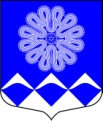 РОССИЙСКАЯ ФЕДЕРАЦИЯ
 АДМИНИСТРАЦИЯ МУНИЦИПАЛЬНОГО ОБРАЗОВАНИЯ
ПЧЕВСКОЕ СЕЛЬСКОЕ ПОСЕЛЕНИЕ
КИРИШСКОГО МУНИЦИПАЛЬНОГО РАЙОНА
ЛЕНИНГРАДСКОЙ ОБЛАСТИПОСТАНОВЛЕНИЕот  17  февраля  2020    года			                             	                        №  19  д. ПчеваВ соответствии с Бюджетным кодексом Российской Федерации, Федеральным законом Российской Федерации от 06 октября 2003 года № 131-ФЗ «Об общих принципах организации местного самоуправления в Российской Федерации», руководствуясь Порядком формирования, реализации и оценки эффективности муниципальных программ муниципального образования Пчевское сельское поселение Киришского муниципального района  Ленинградской области, утвержденным постановлением Администрации Пчевского сельского поселения от 20 октября 2015 года № 110 Администрация муниципального образования Пчевское сельское поселение Киришского муниципального района Ленинградской областиПОСТАНОВЛЯЕТ:1. Внести в муниципальную программу «Благоустройство и санитарное содержание территории муниципального образования Пчевское сельское поселение», утвержденную постановлением администрации муниципального образования Пчевское сельское поселение Киришского муниципального района Ленинградской области от 28.12.2017 г. № 143 следующие изменения:1.1. Паспорт муниципальной программы «Благоустройство и санитарное содержание территории муниципального образования Пчевское сельское поселение» изложить в редакции согласно Приложения № 1 к настоящему постановлению.1.2. Раздел 4 «Информация о ресурсном обеспечении муниципальной программы за счет средств федерального, областного, местного бюджета и иных источников финансирования» Программы изложить в следующей редакции:Объем финансовых средств, предусмотренных на реализацию программы в 2018-2021 годах, составляет 17872,16 тыс. рублей, в том числе:бюджет муниципального образования Пчевское сельское поселение Киришского муниципального района Ленинградской области – 8098,94 тыс. рублей;средства областного бюджета – 6770,22 тыс. рублей;средства федерального бюджета – 3003,00 тыс. рублей,из них:2018 год – 3778,41 тыс. рублей, в том числе:бюджет муниципального образования Пчевское сельское поселение Киришского муниципального района Ленинградской области – 3482,31 тыс. рублей;средства областного бюджета – 296,10 тыс. рублей;2019 год – 2129,40 тыс. рублей, в том числе:бюджет муниципального образования Пчевское сельское поселение Киришского муниципального района Ленинградской области – 1916,42 тыс. рублей;средства областного бюджета – 212,98 тыс. рублей;2020 год – 10759,81 тыс. рублей, в том числе:бюджет муниципального образования Пчевское сельское поселение Киришского муниципального района Ленинградской области – 1495,67 тыс. рублей;средства областного бюджета – 6261,14 тыс. рублей;средства федерального бюджета – 3003,00 тыс. рублей;2021 год – 1204,54 тыс. рублей, в том числе:бюджет муниципального образования Пчевское сельское поселение Киришского муниципального района Ленинградской области – 1204,54 тыс. рублей.1.3. Приложение 4  к муниципальной программе «Безопасность на территории муниципального образования Пчевское сельское поселение» изложить в редакции, согласно Приложению 2 к настоящему Постановлению. 2. Опубликовать настоящее Постановление в газете «Пчевский вестник» и разместить на официальном сайте муниципального образования Пчевское сельское поселение Киришского муниципального района Ленинградской области.3. Настоящее Постановление вступает в силу с даты его официального опубликования.4. Контроль  за исполнением настоящего Постановления оставляю за собой.Глава  администрации	 				                Д.Н. ЛевашовРазослано: дело-2, бухгалтерия, Левашов Д.Н., комитет финансов Киришского муниципального района,  прокуратура, газета «Пчевский вестник»Приложение 1к постановлению №  19  от  17.02.2020 г.ПАСПОРТмуниципальной программы«Благоустройство и санитарное содержание территории муниципального образования Пчевское сельское поселение»Приложение 2к постановлению №  19  от 17 .02.2020 г.План реализации муниципальной программы«Благоустройство и санитарное содержание территории муниципального образования Пчевское сельское поселение»О внесении изменений в муниципальную программу  «Благоустройство и санитарное содержание территории муниципального образования Пчевское сельское поселение», утвержденную постановлением администрации муниципального образования Пчевское сельское поселение Киришского муниципального района Ленинградской области от 28.12.2017 г. № 143Полное наименованиеМуниципальная программа «Благоустройство и санитарное содержание территории муниципального образования Пчевское сельское поселение»Ответственный исполнитель муниципальной программыАдминистрацияПчевского сельского поселенияУчастники муниципальной программыАдминистрацияПчевского сельского поселенияПодпрограммы муниципальной программы-Цели муниципальной программыСовершенствование системы комплексного благоустройства, улучшение санитарного и экологического состояния населенных пунктов, создание условий, обеспечивающих комфортные условия для проживания, работы и отдыха населения на территории Пчевского сельского поселения.Задачи муниципальной программыОрганизация экономически эффективной системы благоустройства сельского поселения, отвечающей современным экологическим, санитарно-гигиеническим требованиям и создающей безопасные и комфортные условия для проживания населения.Создание зон отдыха и благоприятных условий для проживания и отдыха жителей сельского поселения.Этапы и сроки реализации муниципальной программы2018-2021 гг.Реализуется в один этапФинансовое обеспечение муниципальной программы, в т.ч. по источникам финансированияОбъем финансовых средств, предусмотренных на реализацию программы в 2018-2021 годах, составляет 17872,16 тыс. рублей, в том числе:бюджет муниципального образования Пчевское сельское поселение Киришского муниципального района Ленинградской области – 8098,94 тыс. рублей;средства областного бюджета – 6770,22 тыс. рублей;средства федерального бюджета – 3003,00 тыс. рублей,из них:2018 год – 3778,41 тыс. рублей, в том числе:бюджет муниципального образования Пчевское сельское поселение Киришского муниципального района Ленинградской области – 3482,31 тыс. рублей;средства областного бюджета – 296,10 тыс. рублей;2019 год – 2129,40 тыс. рублей, в том числе:бюджет муниципального образования Пчевское сельское поселение Киришского муниципального района Ленинградской области – 1916,42 тыс. рублей;средства областного бюджета – 212,98 тыс. рублей;2020 год – 10759,81 тыс. рублей, в том числе:бюджет муниципального образования Пчевское сельское поселение Киришского муниципального района Ленинградской области – 1495,67 тыс. рублей;средства областного бюджета – 6261,14 тыс. рублей;средства федерального бюджета – 3003,00 тыс. рублей;2021 год – 1204,54 тыс. рублей, в том числе:бюджет муниципального образования Пчевское сельское поселение Киришского муниципального района Ленинградской области – 1204,54 тыс. рублей.Ожидаемые результаты реализации муниципальной программыОбеспечение доли мест захоронений, соответствующих требованиям и нормам действующего законодательства, в общем количестве мест захоронений к концу 2021 года на уровне 100%.Обеспечение доли благоустроенных территорий, соответствующих требованиями нормам действующего законодательства, в общей площади, требующей благоустройства, к концу 2021 года на уровне 100 %.Обеспечение доли площадок для сбора ТКО, обустроенных в соответствии с требованиями и нормами действующего законодательства, в общем количестве площадок для сбора ТКО, к концу 2021 года на уровне 100 %.Обеспечение доли ликвидированных несанкционированных свалок в общем количестве несанкционированных свалок к концу 2021 года на уровне 100%.Обеспечение доли удовлетворительных обращений о вывозе умерших граждан из внебольничных условий на уровне 100%.Отсутствие обоснованных жалоб населения.№ п/пНаименование муниципальной программы, подпрограммы, основного мероприятияОтветственный исполнитель, участникиСрок реализацииСрок реализацииГоды реали-зацииПланируемые объемы финансирования(тыс. рублей в ценах соответствующих лет)Планируемые объемы финансирования(тыс. рублей в ценах соответствующих лет)Планируемые объемы финансирования(тыс. рублей в ценах соответствующих лет)Планируемые объемы финансирования(тыс. рублей в ценах соответствующих лет)Планируемые объемы финансирования(тыс. рублей в ценах соответствующих лет)№ п/пНаименование муниципальной программы, подпрограммы, основного мероприятияОтветственный исполнитель, участникиНачало реализацииКонец реализацииГоды реали-зациивсегов том числев том числев том числев том числе№ п/пНаименование муниципальной программы, подпрограммы, основного мероприятияОтветственный исполнитель, участникиНачало реализацииКонец реализацииГоды реали-зациивсегофедеральный бюджетобластной бюджет Ленинградской областибюджет Пчев ского сельского поселенияпрочие источники1234567891011Муниципальная программа «Благоустройство и санитарное содержание территории муниципального образованияПчевское сельское поселение»Муниципальная программа «Благоустройство и санитарное содержание территории муниципального образованияПчевское сельское поселение»2018202120183778,410,00296,103482,310,00Муниципальная программа «Благоустройство и санитарное содержание территории муниципального образованияПчевское сельское поселение»Муниципальная программа «Благоустройство и санитарное содержание территории муниципального образованияПчевское сельское поселение»2018202120192129,400,00212,981916,420,00Муниципальная программа «Благоустройство и санитарное содержание территории муниципального образованияПчевское сельское поселение»Муниципальная программа «Благоустройство и санитарное содержание территории муниципального образованияПчевское сельское поселение»20182021202010759,813003,006261,141495,670,00Муниципальная программа «Благоустройство и санитарное содержание территории муниципального образованияПчевское сельское поселение»Муниципальная программа «Благоустройство и санитарное содержание территории муниципального образованияПчевское сельское поселение»2018202120211204,540,000,001204,540,00Всего:Всего:Всего:Всего:Всего:17872,163003,006770,228098,940,001.Содержание гражданских захоронений, расположенных на территории муниципального образованияАдминистрация Пчевского сельского поселения201820212018272,400,000,00272,400,001.Содержание гражданских захоронений, расположенных на территории муниципального образованияАдминистрация Пчевского сельского поселения201820212019492,870,000,00492,870,001.Содержание гражданских захоронений, расположенных на территории муниципального образованияАдминистрация Пчевского сельского поселения201820212020449,730,000,00449,730,001.Содержание гражданских захоронений, расположенных на территории муниципального образованияАдминистрация Пчевского сельского поселения201820212021467,720,000,00467,720,001.Итого:Итого:Итого:Итого:Итого:1682,720,000,001682,720,002.Содержание воинских захоронений, расположенных на территории муниципального образованияАдминистрация Пчевского сельского поселения20182021201810,000,000,0010,000,002.Содержание воинских захоронений, расположенных на территории муниципального образованияАдминистрация Пчевского сельского поселения2018202120195,000,000,005,000,002.Содержание воинских захоронений, расположенных на территории муниципального образованияАдминистрация Пчевского сельского поселения2018202120205,000,000,005,000,002.Содержание воинских захоронений, расположенных на территории муниципального образованияАдминистрация Пчевского сельского поселения2018202120219,80,000,009,80,002.Итого:Итого:Итого:Итого:Итого:29,80,000,0029,80,003.Благоустройство территории муниципального образованияАдминистрация Пчевского сельского поселения201820212018264,990,000,00264,990,003.Благоустройство территории муниципального образованияАдминистрация Пчевского сельского поселения20182021201974,740,000,0074,740,003.Благоустройство территории муниципального образованияАдминистрация Пчевского сельского поселения201820212020470,220,000,00470,220,003.Благоустройство территории муниципального образованияАдминистрация Пчевского сельского поселения201820212021139,700,000,00139,700,003.Итого:Итого:Итого:Итого:Итого:949,650,000,00949,650,004.Участие в организации по сбору (в том числе раздельному сбору) и транспортировке твердых коммунальных отходовАдминистрация Пчевского сельского поселения2018202120182785,560,000,002785,560,004.Участие в организации по сбору (в том числе раздельному сбору) и транспортировке твердых коммунальных отходовАдминистрация Пчевского сельского поселения2018202120191160,360,000,001160,360,004.Участие в организации по сбору (в том числе раздельному сбору) и транспортировке твердых коммунальных отходовАдминистрация Пчевского сельского поселения201820212020430,780,000,00430,780,004.Участие в организации по сбору (в том числе раздельному сбору) и транспортировке твердых коммунальных отходовАдминистрация Пчевского сельского поселения201820212021430,770,000,00430,770,004.Итого:Итого:Итого:Итого:Итого:4807,470,000,004807,470,005.Борьба с борщевиком Сосновского на территории муниципального образования Пчевское сельское поселениеАдминистрация Пчевского сельского поселения201820212018423,000,00296,10126,900,005.Борьба с борщевиком Сосновского на территории муниципального образования Пчевское сельское поселениеАдминистрация Пчевского сельского поселения201820212019373,330,00212,98160,350,005.Борьба с борщевиком Сосновского на территории муниципального образования Пчевское сельское поселениеАдминистрация Пчевского сельского поселения201820212020283,960,00164,14119,820,005.Борьба с борщевиком Сосновского на территории муниципального образования Пчевское сельское поселениеАдминистрация Пчевского сельского поселения201820212021135,630,000,00135,630,005.Итого:Итого:Итого:Итого:Итого:1215,920,00673,22542,700,006.Обеспечение вывоза умерших граждан из внебольничных условийАдминистрация Пчевского сельского поселения20182021201822,460,000,0022,460,006.Обеспечение вывоза умерших граждан из внебольничных условийАдминистрация Пчевского сельского поселения20182021201923,100,000,0023,100,006.Обеспечение вывоза умерших граждан из внебольничных условийАдминистрация Пчевского сельского поселения20182021202020,120,000,0020,120,006.Обеспечение вывоза умерших граждан из внебольничных условийАдминистрация Пчевского сельского поселения20182021202120,920,000,0020,920,006.Итого:Итого:Итого:Итого:86,60,000,0086,60,007.Участие в федеральном проекте «Формирование комфортной городской среды»Администрация Пчевского сельского поселения2020202020209100,003003,006097,000,000,007.Итого:Итого:Итого:Итого:9100,003003,006097,000,000,00